    ТЕСТМанипуляторт краны бүтэц, гидроситемын үндэс/Билетны 4 асуулт бүтэц, ажиллах зарчмаас, 6 асуулт гидросистемын үндэсээс орно/Манипуляторт краны бүтэц, ажиллах зарчим.Билет №1Троссыг яаж хийдэг вэ	1. Хэвлэж хийнэ	2. Мяндсаар сүлжиж хийнэ	3. Ган утсаар сүлжиж хийнэ	4. Ган утсаар гагнаж хийнэХариу 3Билет №2Канатыг яаж хийдэг вэ	1. Хэвлэж хийнэ	2. Мяндсаар сүлжиж хийнэ	3. Ган утсаар сүлжиж хийнэ	4. Троссоор сүлжиж хийнэХариу 4Билет №3Кабелийг яаж хийдэг вэ	1. Канатаар сүлжиж хийнэ	2. Мяндсаар сүлжиж хийнэ	3. Ган утсаар сүлжиж хийнэ	4. Троссоор сүлжиж хийнэ хийнэХариу 1Билет №4Хүрдний диаметрын хэмжээ юунаас хамаарах вэ	1. Ган татлаганы диаметрээс	2. Дамрын диаметрээс	3. Моторын чадлаас	4. ПолиспастаасХариу 1Билет №5Дамрын диаметрын хэмжээ юунаас хамаарах вэ	1. Ган татлаганы диаметрээс	2. Хүрдний диаметрээс	3. Моторын чадлаас	4. ПолиспастаасХариу 1Билет №6Ган татлаганы диаметрын хэмжээ юунаас хамаарах вэ	1. Өргөх ачааны жингээс	2. Өргөх өндрөөс	3. Өнгийлтөөс	4. Хүрдний диаметраас										Хариу 1Билет №7Дараах зангилаа, механизмаас манипуяторт краны бүтцэд аль нь орохгүй вэ: Ачаа өргөх хэрэгсэлТэргэнцэрийн шилжүүлэх механизмАчаа өргөх механизмСумыг эргүүлэх механизм									        Хариу 2Билет №8Дараах зангилаа, механизмаас манипуяторт краны бүтцэд аль нь орохгүй вэ: Өндрийн хязгээрлагчАчаа өргөх механизмКранчийн бүхээгӨнгийлт өөрчлөх механизм									        Хариу 3Билет №9Дараах зангилаа, механизмаас манипуяторт краны бүтцэд аль нь орохгүй вэ: Ачаа өргөх хэрэгсэлГидроцилиндрЦахилгаан моторӨнгийлт өөрчлөх механизм									        Хариу 3Билет №10Дараах зангилаа, механизмаас манипуяторт краны бүтцэд аль нь орохгүй вэ: ДэгээӨнгийлт өөрчлөх механизмын редукторКраны тулгуурӨнгийлт өөрчлөх механизм									        Хариу 2Билет №11Дараах зангилаа, механизмаас манипуяторт краны бүтцэд аль нь орохгүй вэ: Ослоос хамгаалах хэрэгслүүдКраны тулгуурХөл удирдлагаСумӨнгийлт өөрчлөх механизм									        Хариу 3Билет №12Дараах зангилаа, механизмаас манипуяторт краны бүтцэд аль нь орохгүй вэ: Краны тулгуурТэргэнцэрийг шилжүүлэх механизмСумыг эргүүлэх механизмӨнгийлт өөрчлөх механизм									        Хариу 2Билет №13Краны дэгээний ангилалд аль нь хамаарахгүй вэ1. Нэг эвэртэй 2. Хоёр эвэртэй 3. Эвэргүй 									        Хариу 3Билет №14Ямар учраас ачаа өргөх тоноглолд олон дамар тавьдаг вэ1. Тэнцвэртэй байлгахын тулд 2. Дэгээний даацыг ихэсгэхийн тулд 3. Ган татлаганы диаметрийн хэмжээг багасгахын тулд 									        Хариу 3Билет №15Ямар учраас ачаа өргөх тоноглолд олон дамар тавьдаг вэ1. Дэгээний даацыг ихэсгэхийн тулд 2. Ган татлага дээр ирэх ачааллыг багасгахын тулд 3. Краны сумны хийцээс хамаарч									        Хариу 2Билет №16Ямар учраас ачаа өргөх тоноглолд олон дамар тавьдаг вэ1. Тэнцвэртэй байлгахын тулд 2. Илүү бага диаметртэй ган татлага хэрэглэснээр хүрд, дамарын хэмжээг багасгахын тулд 3. краны сумны хийцээс хамаарч									        Хариу 2Билет №17Дэгээ босоо тэнхлэгээ тойрч эргэх боломжтой юу1. Боломжтой 2. Эргэдэг байхыг хориглоно									        Хариу 1Билет №18Ачаа өргөх хэрэгсэлд дамрын тоо тэгш тоотой байдаг уу1. Тэгш байна 2. Сондгой байна 3. Аль нь ч байж болно									        Хариу 3Билет №19Ачаа өргөх тусгай төхөөрөмжийн ангилалд аль нь хамаарагдахгүй вэ 1. Хамагч/грейфер/, 2. Соронзон3. Хавчааран4. Тэвхэн									        Хариу 4Билет №20Ачаа өргөх тусгай төхөөрөмжийн ангилалд аль нь хамаарагдахгүй вэ 1. хамагч/грейфер/, 2. ялтсан, 3. соронзон, 4. хавчааран, 								                        Хариу 2Билет №21Ачаа өргөх тусгай төхөөрөмжийн ангилалд аль нь хамаарагдахгүй вэ 1. хамагч/грейфер/, 2. соронзон, 3. троссон, 4. хавчааран, 							                                        Хариу 3Билет №22Ачаа өргөх механизмын бүтцэд хамаарахгүй эд анги аль нь вэ1. Хөдөлгүүр, 2. дамар, 3. муфта, 4. тоормос, 5. хүрд, 6. редуктор									       					 Хариу 2Билет №23Ачаа өргөх механизмын бүтцэд хамаарахгүй эд анги аль нь вэХөдөлгүүр, 2. муфта, 3. Дугуй, 4. тоормос, 5. хүрд, 6. редуктор									       					 Хариу 3Билет №24Ачаа өргөх механизмын бүтцэд хамаарахгүй эд анги аль нь вэ1. Хөдлгүүр, 2. муфта, 3. тоормос, 4. дэгээ 5. хүрд, 6. редуктор									       														        Хариу 4Билет №25Ачаа өргөх механизмын бүтцэд хамаарахгүй эд анги аль нь вэ1. Хөдлгүүр, 2. гинж, 3. муфта, 4. тоормос, 5. хүрд, 6. редуктор									       					 									        Хариу 2Билет №26Өргөх механизмын хөдөлгүүр ямар зориулалтай вэ1. Ачааг өргөхөд түүний хөдөлгөөн, хүчний эх үүсвэр болдог2. хөдөлгөөний хурдыг багасгаж, хүчийг нэмэгдүүлнэ3. саалтуурыг хөдөлгүүртэй холбох үүрэгтэй4. хөдөлгүүр ажиллаагүй үед ачааг хүндийн жингээр нь доош явуулахгүй байх									        Хариу 1Билет №27Өргөх механизмын редуктор ямар зориулалтай вэ1. Ачааг өргөхөд түүний хөдөлгөөн, хүчний эх үүсвэр болдог2. хөдөлгөөний хурдыг багасгаж, хүчийг нэмэгдүүлнэ3. саалтуурыг хөдөлгүүртэй холбох үүрэгтэй4. хөдөлгүүр ажиллаагүй үед ачааг хүндийн жингээр нь доош явуулахгүй байх									        Хариу 2Билет №28Краныг эргүүлэх механизмын редуктор ямар зориулалтай вэ1. Краны эргэх хэсгийг эргүүлэхэд түүний хөдөлгөөн, хүчний эх үүсвэр болдог2. хөдөлгөөний хурдыг багасгаж, хүчийг нэмэгдүүлнэ3. саалтуурыг хөдөлгүүртэй холбох үүрэгтэй4. өргөх хурдыг ихэсгэнэ								        Хариу 2Билет №29Краныг эргүүлэх механизмын хөдөлгүүр ямар зориулалтай вэ1. Краны эргэх хэсгийг эргүүлэхэд түүний хөдөлгөөн, хүчний эх үүсвэр болдог2. хөдөлгөөний хурдыг багасгаж, хүчийг нэмэгдүүлнэ3. саалтуурыг хөдөлгүүртэй холбох үүрэгтэй4. хөдөлгүүр ажиллаагүй үед краныг салхины болон бусад хүчний нөлөөллөөр эргүүлэхгүй байх        Хариу 1Билет №30Аль нь манипуляторт краны ослоос хамгаалах хэрэгсэл вэ?      1. Краны болон тэргэнцэрийн шилжилтийг хязгаарлагч2. Өргөх өндрийг хязгаарлагч3. Жинг хязгаарлагч4. Өнгийлтийг хязгаарлагч								        Хариу 2Билет №31Аль нь манипуляторт краны ослоос хамгаалах хэрэгсэл вэ?Краны болон тэргэнцэрийн шилжилтийг хязгаарлагчЭргэлтийг хязгаарлагчКраны өнгийлт даацын хэмжээг заагчАчааны өргөх өндрийг хязгаарлагч 		       						 Хариу 4.Билет №32Аль нь манипуляторт краны өнгийлт өөрчлөх хэлбэр вэ 
	1. Сумыг налуулж өнгийлт өөрчилдаг
	2. цамхагийг налуулж өнгийлт өөрчилнө3. тэргэнцэрийн шилжилтээр өнгийлт өөрчилдөг											Хариу 1Билет №33Аль нь манипуляторт краны өнгийлт өөрчлөх хэлбэр вэ 
	1. Ачаа өргөх хэрэгслийг налуулж өнгийлт өөрчилнө2. сумыг налуулж өнгийлт өөрчилдаг
	3. тэргэнцэрийн шилжилтээр өнгийлт өөрчилдөг											Хариу 2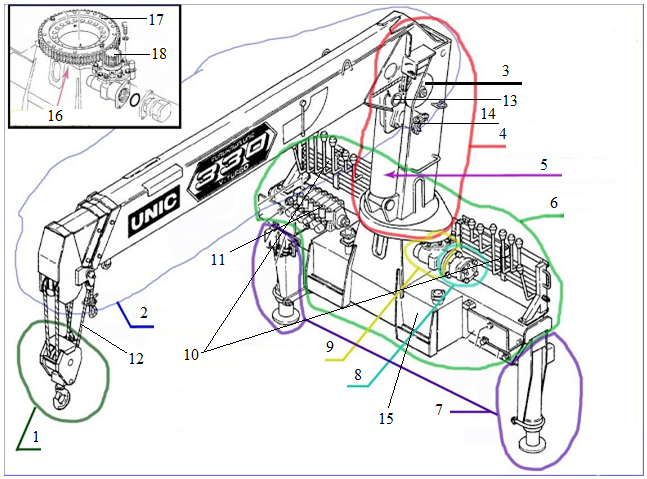 Билет №33Зураг дээр сумыг эргүүлэх гидромоторыг ямар дугаараар тэмдэглэсэн байна вэ?	3,  5,  8,  13									Хариу 8Билет №34Зураг дээр өргөх механизмын хүрдийг ямар дугаараар тэмдэглэсэн байна вэ?	3,  5,  8,  13									Хариу 3Билет №35Зураг дээр өнгийлт өөрчлөх гидро цилиндрийг ямар дугаараар тэмдэглэсэн байна вэ?	3,  5,  7,  8,  13								Хариу 7Билет №36Зураг дээр удирдлагын гарыг ямар дугаараар тэмдэглэсэн байна вэ?	3,  5,  7,  8,  10								Хариу 10Билет №37Зураг дээр эргүүлэх механизмын хүрдийг ямар дугаараар тэмдэглэсэн байна вэ?	3,  5,  8,  13,  17									Хариу 17Билет №38Зураг дээр өргөх механизмын гидромоторыг ямар дугаараар тэмдэглэсэн байна вэ?	3,  5,  8,  13,  14									Хариу 14Билет №39Зураг дээр шингэний бакийг ямар дугаараар тэмдэглэсэн байна вэ?	3,  5,  8,  14,  15									Хариу 15Гидросистемын үндэсБилет №40Аль нь гидрошингэний /шингэн агуулах савны/ онцлог шинж чанар биш вэ?
	1. Ажлын шингэний чанарыг сайжруулах
	2. Гадаад орчноос ажлын шингэнийг тусгаарлах3. Ажлын шингэнийг механик хольц ба бохирдлоос хамгаалах											Хариу 1Билет №41Аль нь гидро бакны /шингэн агуулах савны/ бүтцэд байдаггүй вэ?
	1. Шингэн хийх цоргоны шүүлтүүр
	2. Шингэний хөөсрөлтийг намжаах тусгаарлах хаалтуудШингэний химийн шинж чанарыг сайжруулах генераторАгаарын солилцоог хангах сапунь											Хариу 3Билет №42Аль нь гидро бакны /шингэн агуулах савны/ бүтцэд байдаггүй вэ?
	1. Системээс шингэн хүлээн авах хоолой
	2. Агаарын солилцоог хангах сапунь 3. Насос руу шингэн өгөх хоолой4. Хуваарилагчид шингэн өгөх хоолой											Хариу 4Билет №43Аль нь гидро бакны /шингэн агуулах савны/ бүтцэд байдаггүй вэ?
	1. Гидроцилиндрт шингэн өгөх хоолой
	2. Бакнаас шингэн юүлэх цорго 3. Насос руу шингэн өгөх хоолой4. Буцах шугам дээрх шүүлтүүр											Хариу 1Билет №44Аль нь гидро бакны /шингэн агуулах савны/ бүтцэд байдаг вэ?
	1. Гидроцилиндрт шингэн өгөх хоолой
	2. Хамгаалах клапанд шингэн өгөх хоолой 3. Насос руу шингэн өгөх хоолой4. Хуваарилагчид шингэн өгөх хоолой											Хариу 3Билет №45Шингэний буцах шугамын шүүлтүүр хаана байрладаг вэ?
	1. Гидроцилиндрт 
	2. Шингэний бак /ажлын шингэний сав/-д 3. Шингэний насод4. Хуваарилагчид 											Хариу 2Билет №46Шингэний буцах шугамын шүүлтүүрт хамгаалах клапан байх хэрэгтэй юу?
	1. Хэрэггүй
	2. Хэрэгтэй 											Хариу 2Билет №47Шингэний бак дахь буцах шугамын шүүлтүүрийн хамгаалах клапан ямар үүрэгтэй вэ?
	1. Шингэн дамжуулах хоолойд даралт ихсэж задрахаас хамгаална 
	2. Шингэний шүүлтүүр бохирдон битүүрсэн үед шингэнийг шууд нэвтрүүлэх 3. Шингэний шүүлтүүрийг бохирдохоос хамгаалах4. Буцах шугамын шингэний хурдыг хязгаарлах 											Хариу 2Билет №48Шингэний дараах насосны аль нь шингэн шахах хэмжээг тохируулж болдог вэ?
	1. Тахир насос 3. Араат насос4. Хөдөлгөөнт далбант /ялтаст/ насос 											Хариу 1Билет №49Шингэний дараах насосны алинд нь бүлүүрүүд /плунжер/ байдаг вэ?
	1. Тахир насос 3. Араат насос4. Хөдөлгөөнт далбант /ялтаст/ насос 											Хариу 1Билет №50Шингэний насос ямар үүрэгтэй вэ?
	1. Ажлын шингэнийг гидроцилиндрт хуваарилж өгөх 	2. Ажлын шингэний буцах урсгалыг хаах3. Ажлын шингэнд даралт бий болгох4. Ажлын шингэнийг өндөр даралтаас хамгаалах 											Хариу 3Билет №51Шингэний хуваарилагчид дараах эд ангийн аль нь байдаггүй вэ?
	1. Золотникууд 	2. Хамгаалах клапан3. Хос араа4. Ажлын шингэн дамжуулах суваг 											Хариу 3Билет №52Шингэний хуваарилагчид дараах эд ангийн аль нь байдаг вэ?
	1. Золотник	2. Шүүлтүүр3. Хос араа4. Үл буцаах клапан 											Хариу 1Билет №53Шингэний хуваарилагчид дараах эд ангийн аль нь байдаг вэ?
	1. Агаар солилцох сапунь	2. Шүүлтүүр3. Хос араа4. Хамгаалах клапан 											Хариу 4Билет №54Шингэний цилиндрт дараах эд ангийн аль нь байдаггүй вэ?
	1. Поршень	2. Манжет3. Золотник4. Шток 											Хариу 3Билет №55Хуваарилагч дахь хамгаалах клапаны зориулалт. Алийг нь буруу бичсэн байна вэ?
	1. Шингэний шүүрийг эвдрэхээс хамгаална	2. Шингэний насосыг эвдрэхээс хамгаална3. Шугамын даралт хэт ихсэхээс хамгаална4. Шингэний цилиндрийн манжет сэтрэхээс хамгаална 											Хариу 3Билет №56Гидравлик схемын тэмдэглэгээ. Зурагт юуны тэмдэглэгээг үзүүлсэн байна вэ?      1.   Шингэний насос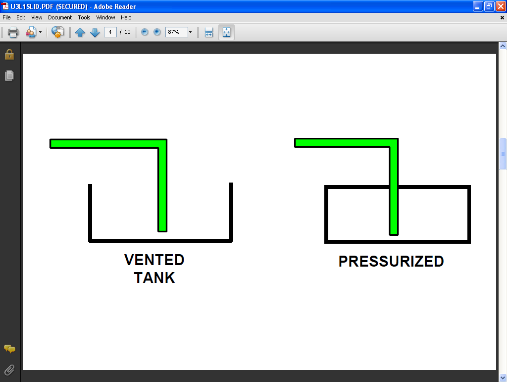 Шингэний моторШингэний бак /шингэн агуулах сав/Шингэний хуваарилагч											Хариу 3Билет №57Гидравлик схемын тэмдэглэгээ. Зурагт юуны тэмдэглэгээг үзүүлсэн байна вэ?      1.   Шингэний мотор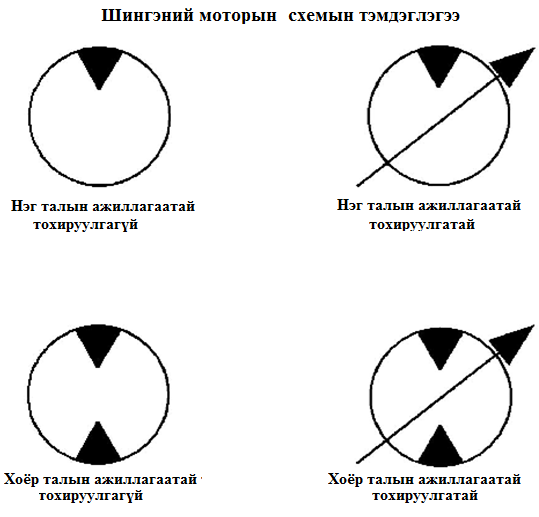 Шингэний бак /шингэн агуулах сав/ГидроцилиндрХамгаалах клапан										Хариу 1Билет №58аГидравлик схемын тэмдэглэгээ. Зурагт юуны тэмдэглэгээг үзүүлсэн байна вэ?      1.   Шингэний бак /шингэн агуулах сав/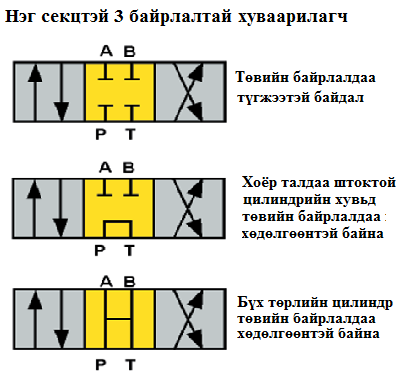 Шингэний хуваарилагчГидроцилиндрШингэний шүүлтүүр									Хариу 2Билет №58бХуваарилагчийн золотник хэдэн байрлалд байж болохыг схемд үзүүлсэн байна вэ?      1,   2,  3,  4.																		Хариу 3Билет №58вА үсгээр юуг тэмдэглэсэн байна вэ      1.   Шахуургаас ирж буй даралттай шингэний хоолой холбогдох сувагБактай холбогдох буцах шугам холбогдох сувагГидроцилиндртэй холбогдох сувагХариу 1Билет №58гВ үсгээр юуг тэмдэглэсэн байна вэ      1.   Шахуургаас ирж буй даралттай шингэний хоолой холбогдох сувагБактай холбогдох буцах шугам холбогдох сувагГидроцилиндртэй холбогдох сувагХариу 2Билет №58дР үсгээр юуг тэмдэглэсэн байна вэ      1.   Шахуургаас ирж буй даралттай шингэний хоолой холбогдох сувагБактай холбогдох буцах шугам холбогдох сувагГидроцилиндртэй холбогдох сувагХариу 3Билет №58еТ үсгээр юуг тэмдэглэсэн байна вэ      1.   Шахуургаас ирж буй даралттай шингэний хоолой холбогдох сувагБактай холбогдох буцах шугам холбогдох сувагГидроцилиндртэй холбогдох сувагХариу 3Билет №59Гидравлик схемын тэмдэглэгээ. Зурагт юуны тэмдэглэгээг үзүүлсэн байна вэ?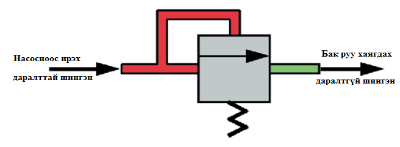 Шингэний моторШингэний хуваарилагчХамгаалах клапанШингэний шүүлтүүр									Хариу 3Билет №60Гидравлик схемын тэмдэглэгээ. Зурагт юуны тэмдэглэгээг үзүүлсэн байна вэ?      1.   Шингэний насосШингэний мотор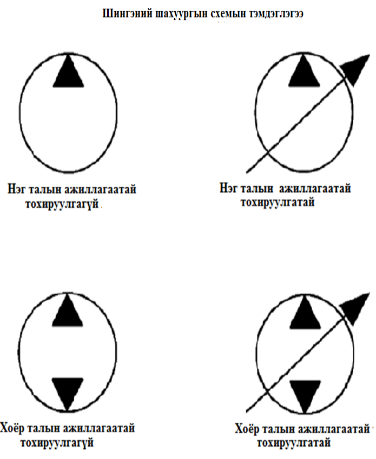 Шингэний хуваарилагчГидроцилиндр									Хариу 1Билет №61Гидравлик схемын тэмдэглэгээ. Зурагт юуны тэмдэглэгээг үзүүлсэн байна вэ?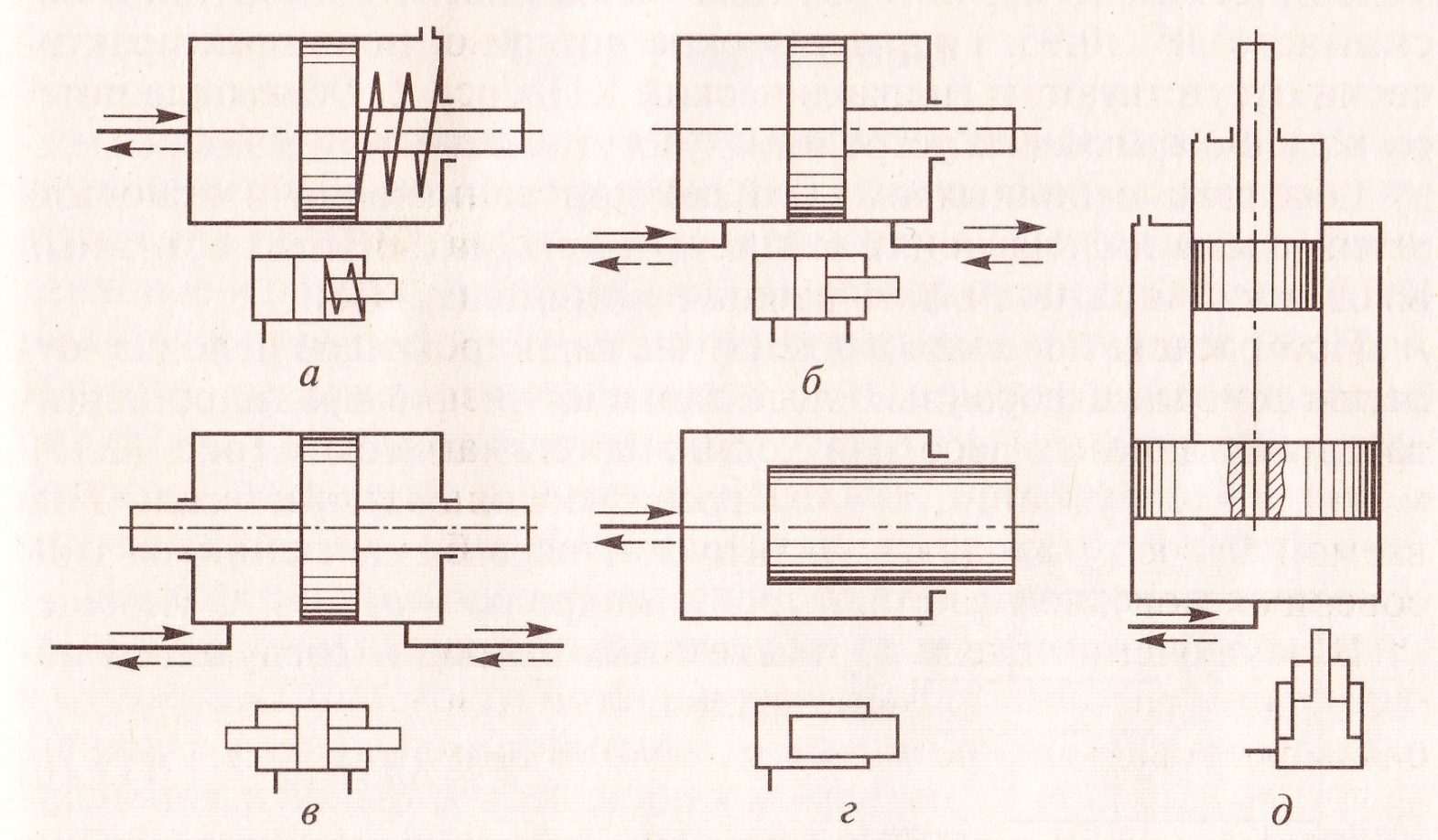 Шингэний хуваарилагчГидроцилиндрХамгаалах клапанШингэний шүүлтүүр									Хариу 2Билет №62Гидравлик схемын тэмдэглэгээ. Зурагт юуны тэмдэглэгээг үзүүлсэн байна вэ?Шингэний мотор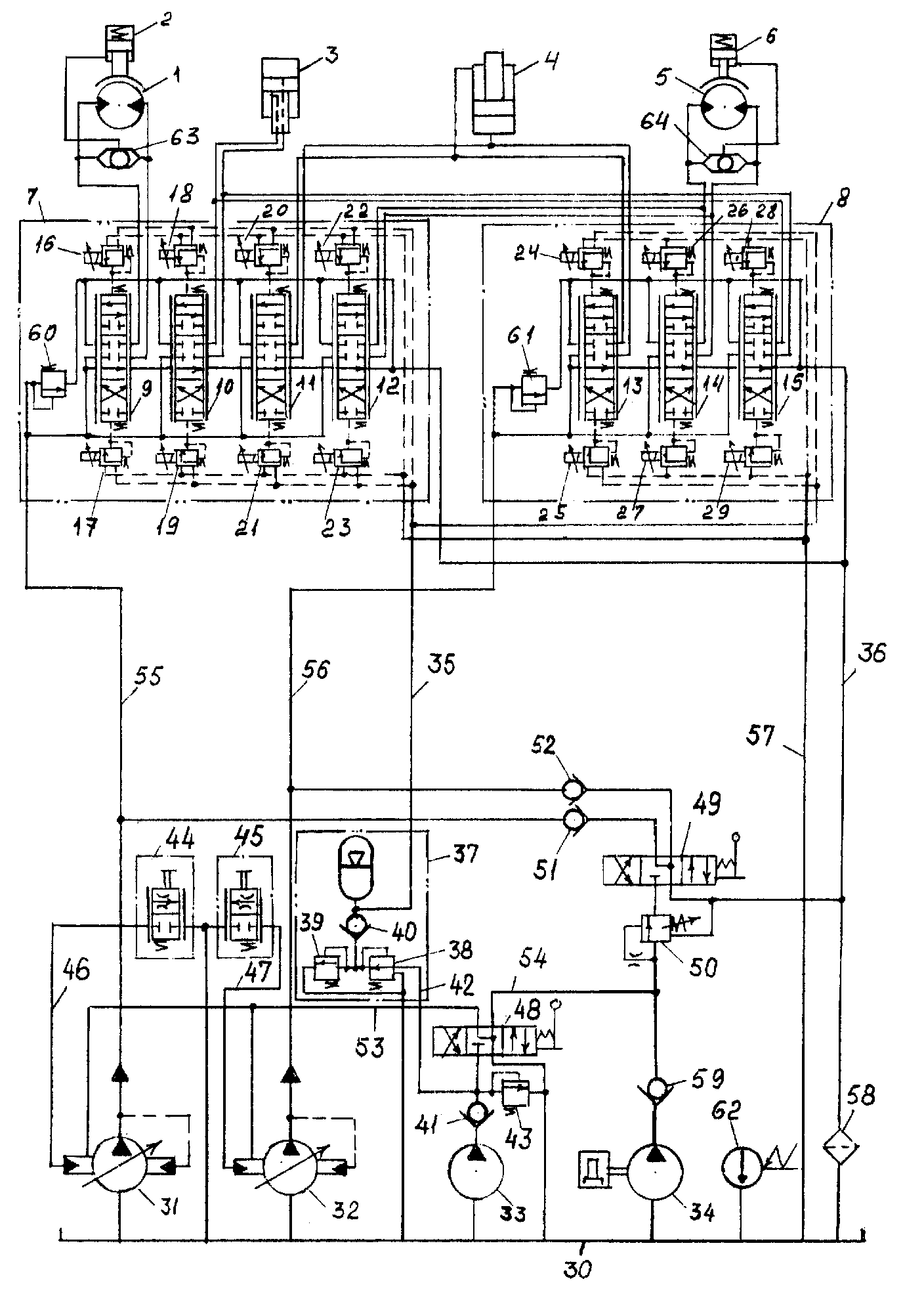 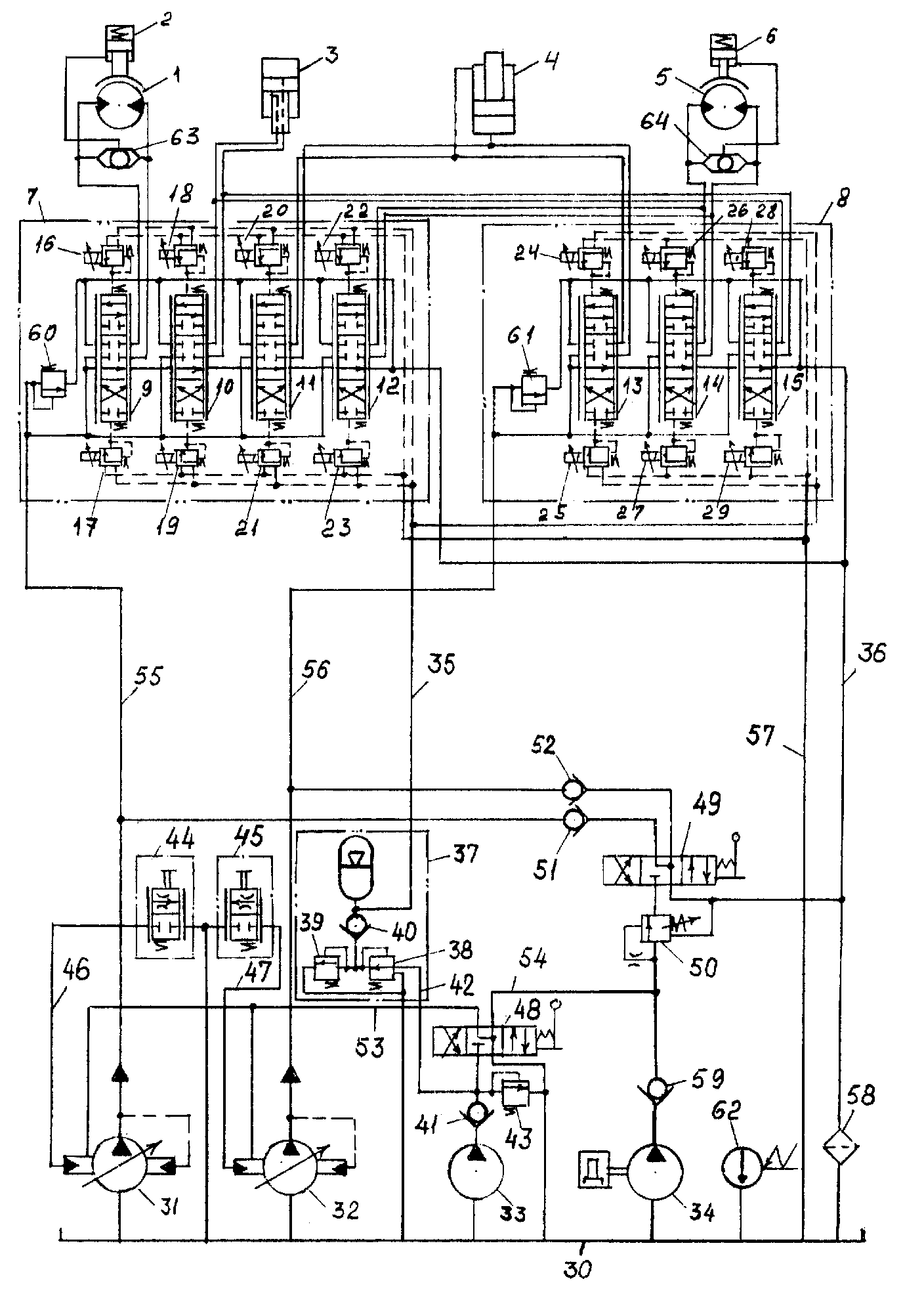 Шингэний бак /шингэн агуулах сав/Шингэний хуваарилагчШингэний шүүлтүүр									Хариу 4Билет №63Гидравлик схемын тэмдэглэгээ. Зурагт юуны тэмдэглэгээг үзүүлсэн байна вэ?Нэг талын ажиллагаатай тохируулгагүй насосХоёр талын ажиллагаатай тохируулгагүй насос Нэг талын ажиллагаатай тохируулгатай насос Хоёр талын ажиллагаатай тохируулгатай насос 									Хариу 1Билет №64Гидравлик схемын тэмдэглэгээ. Зурагт юуны тэмдэглэгээг үзүүлсэн байна вэ?Нэг талын ажиллагаатай тохируулгагүй насосХоёр талын ажиллагаатай тохируулгагүй насос 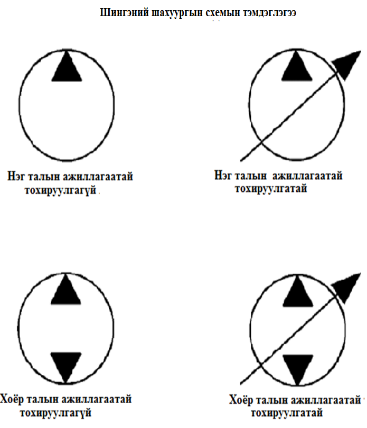 Нэг талын ажиллагаатай тохируулгатай насос Хоёр талын ажиллагаатай тохируулгатай насос 									Хариу 2Билет №65Гидравлик схемын тэмдэглэгээ. Зурагт юуны тэмдэглэгээг үзүүлсэн байна вэ?Нэг талын ажиллагаатай тохируулгагүй насос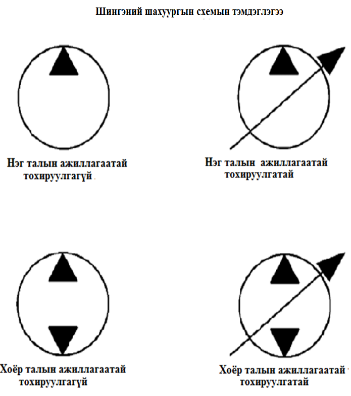 Хоёр талын ажиллагаатай тохируулгагүй насос Нэг талын ажиллагаатай тохируулгатай насос Хоёр талын ажиллагаатай тохируулгатай насос 									Хариу 3Билет №66Гидравлик схемын тэмдэглэгээ. Зурагт юуны тэмдэглэгээг үзүүлсэн байна вэ?Нэг талын ажиллагаатай тохируулгагүй насос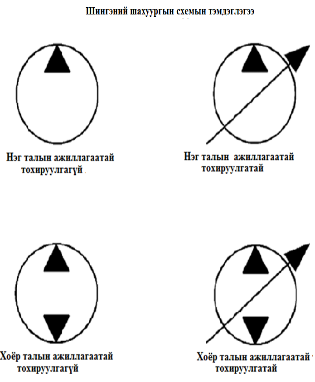 Хоёр талын ажиллагаатай тохируулгагүй насос Нэг талын ажиллагаатай тохируулгатай насос Хоёр талын ажиллагаатай тохируулгатай насос 									Хариу 4Билет №67Гидравлик схемын тэмдэглэгээ. Зурагт юуны тэмдэглэгээг үзүүлсэн байна вэ?Нэг талын ажиллагаатай тохируулгагүй гидромоторХоёр талын ажиллагаатай тохируулгагүй гидромоторНэг талын ажиллагаатай тохируулгатай гидромотор Хоёр талын ажиллагаатай тохируулгатай гидромотор 									Хариу 1Билет №68Гидравлик схемын тэмдэглэгээ. Зурагт юуны тэмдэглэгээг үзүүлсэн байна вэ?Нэг талын ажиллагаатай тохируулгагүй гидромоторХоёр талын ажиллагаатай тохируулгагүй гидромотор Нэг талын ажиллагаатай тохируулгатай гидромотор Хоёр талын ажиллагаатай тохируулгатай гидромотор 									Хариу 2Билет №69Гидравлик схемын тэмдэглэгээ. Зурагт юуны тэмдэглэгээг үзүүлсэн байна вэ?Нэг талын ажиллагаатай тохируулгагүй гидромотор Хоёр талын ажиллагаатай тохируулгагүй гидромотор Нэг талын ажиллагаатай тохируулгатай гидромотор Хоёр талын ажиллагаатай тохируулгатай гидромотор 									Хариу 3Билет №70Гидравлик схемын тэмдэглэгээ. Зурагт юуны тэмдэглэгээг үзүүлсэн байна вэ?Нэг талын ажиллагаатай тохируулгагүй гидромоторХоёр талын ажиллагаатай тохируулгагүй гидромотор Нэг талын ажиллагаатай тохируулгатай гидромотор Хоёр талын ажиллагаатай тохируулгатай гидромотор 									Хариу 4Зураг 1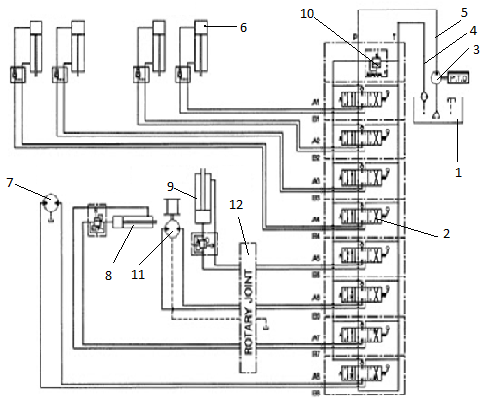 Билет №71Зурагт гидро бакыг /шингэн агуулах сав/ ямар дугаараар тэмдэглэсэн байна вэ?					Хариу 1Билет №72Зурагт дөрвөн тулгуурын гидроцилиндрийг ямар дугаараар тэмдэглэсэн байна вэ?					Хариу 6Билет №73Зурагт хуваарилагчийг ямар дугаараар тэмдэглэсэн байна вэ?									Хариу 2Билет №74Зурагт хуваарилагч руу орж буй даралттай шингэний шугамыг ямар дугаараар тэмдэглэсэн байна вэ?									Хариу 5Билет №75Зурагт шингэний шахуургыг /носоыг/ ямар дугаараар тэмдэглэсэн байна вэ?									Хариу 3Билет №76Зурагт системийн буцах шугамыг ямар дугаараар тэмдэглэсэн байна вэ?									Хариу 4Билет №77Зурагт хуваарилагчийн хамгаалах хавхлага /клапан/-ыг ямар дугаараар тэмдэглэсэн байна вэ?									Хариу 10Билет №78Зурагт өргөх механизмын гидромоторыг ямар дугаараар тэмдэглэсэн байна вэ?									Хариу 11Билет №79Зурагт эргүүлэх механизмын гидромоторыг ямар дугаараар тэмдэглэсэн байна вэ?									Хариу 7